РОССИЙСКАЯ ФЕДЕРАЦИЯДЕПАРТАМЕНТ ОБРАЗОВАНИЯ КОМИТЕТА ПО СОЦИАЛЬНОЙ ПОЛИТИКЕ И КУЛЬТУРЕ АДМИНИСТРАЦИИ Г. ИРКУТСКА МУНИЦИПАЛЬНОЕ БЮДЖЕТНОЕ  ДОШКОЛЬНОЕ ОБРАЗОВАТЕЛЬНОЕ УЧРЕЖДЕНИЕ ГОРОДА  ИРКУТСКА ДЕТСКИЙ САД№83664058, г. Иркутск, мкр. Первомайский, 68, тел.36-63-45; «mdou-83@mail.ru»Исследовательско-творческий проект на тему:«Экономим электроэнергию – бережем планету!»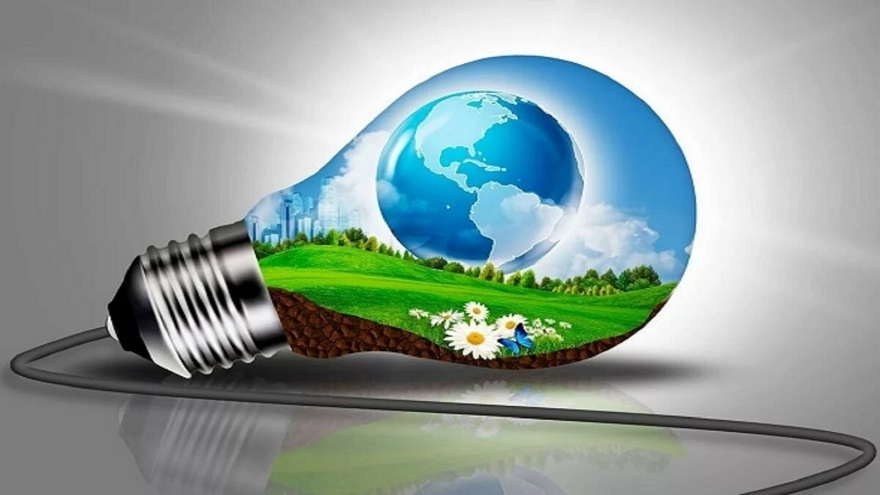 Подготовили: воспитанникистаршей группы №13 «Гномики»Горяйнов Артем,Горяйнов Демид,Маркова Ульяна,Беляевский ДавидСинкевич Николь.Руководитель: воспитательСтепанова Л. В2023 г.Содержание:Пояснительная записка.Цель, задачи, гипотеза.Этапы подготовки и реализация проекта.Модель трех вопросов.Информационные листы по реализации проекта:- Введение- Основная часть   6. Рецензия.   7. список литературы.   8. приложение:     - Фотографии     - Рисунки.     - Стихотворения, загадки, сказка.Пояснительная запискаДети предшкольного возраста недостаточно ориентированы в эволюции современных предметов рукотворного мира, не имеют четких представлений, почему человек изменяет предметы, которыми пользовался в прошлом и не владеют знаниями о необходимости уважительного отношения к достижениям человека и как следствие, эффективном расходовании всех ресурсов и электроэнергии в частности. А также не умеют устанавливать причинно-следственную связь между влиянием человека и продуктов его деятельности на природу, не знают, что ресурсы Земли не бесконечны и трудно восстановимы.Идея решения проблемы  исследования: Чтобы помочь раскрыть перед детьми эволюцию источников света, показать необходимость уважительного отношения к изобретениям современного человечества и, как результат, экономии электроэнергии, было решено создать вместе с детьми макет. На нем наглядно можно будет продемонстрировать историю совершенствования осветительных приборов от факела и лучины до современной светодиодной лампы, а также нарисованные и разработанные детьми энергосберегающие плакаты.Цель: выяснить, когда появилось электричество?Узнать, как экономить электроэнергию?Задачи:- Развивать у детей интерес к проблеме экономии энергоресурсов, формировать первоначальные навыки рационального их использования, - Формировать у дошкольников представления об электричестве, где оно «живёт», как попадает в дома и используется человеком, просмотр презентации и видеофильмов.- Познакомить детей с прошлым и настоящим осветительных приборов, с процессом их преобразования человеком.- организовать выставку рисунков, поделок, аппликаций.Гипотеза: Если мы узнаем о том, как и когда появилось электричество, каким оно было раньше, то сможем рассказать об этом другим ребятам.Этапы подготовки и реализации проекта1 этап    Подготовительный               - Постановка проблемы               - Определение цели, задачи2этап    Реализация проекта              - Сбор информации              - Просмотр презентации, видеофильмов, фотографий;              - чтение сказок3 этап    Подготовка к презентации               - Выставка детских работ (рисунки, аппликации)               -Выставка совместных с родителями работ поделок « »               - ПрезентацияМодель трех вопросовВведение: История электричества.Очень давно электричества на земле не было, как же тогда жили люди? - Когда-то давно первобытные люди умели только добывать себе пищу и воду. Источником тепла и света был живой огонь. Древние люди научились разжигать костёр, трением древесины и высеканием искры, который давал людям тепло и свет. По ночам они зажигали костры.Костёр обычно горел в центре пещеры и не мог осветить все её уголки. Тогда люди стали с помощью палки подносить огонь в разные места пещеры. Как вы думаете, как назвали эту палку?Время шло, и люди всё более совершенствовали свои жилища. И теперь освещать избу с помощью костра или факела было невозможно. Когда наступал вечер, люди брали полено и расщепляли его на щепки и так получали лучину.Лучину ставили на специальную подставку светец. Таким образом, освещали свои дома. Благодаря светцам лучины можно было переносить в любое место Под светцем ставили ведро с водой, ведь дома были деревянные и если с лучины упадёт искра, часто происходили пожары.Пожары случались часто, да и света от лучины было не много, она быстро сгорала, очень часто её надо было заменять. Потом люди придумали свечу.Первые свечи появились около 2 тысяч лет назад, их делали из камыша. Камыш обмакивали в растопленное сало, когда сало застывало, поджигали камыш, и он грел как свечка. Интересно, что люди использовали свечи ещё и как часы. Они заметили, какая часть свечи сгорает за час, и делали на таком расстоянии отметины на свечке, так получались своеобразные часы. В дальнейшем свечи стали изготавливать из воска. Такими свечами пользуемся и мы с вами. Воск со свечи стекал и попадал на стол, на пол, и его было трудно соскребать, тогда и придумали специальные подставки под них –канделябры.Канделябр – это французское слово, и означает подставка с разветвлением для нескольких свечей. Раньше в богатых семьях любили говорить на французском языке, поэтому слово оттуда и взяли. Свечи вставляли в канделябры, и по количеству свечей можно было определить - насколько богата семья.- На смену свечке пришла керосиновая лампа.Керосиновая - так как горела при помощи керосина. Эти лампы были разными: подвесную лампу использовали для освещения обеденного стола или просто как люстру. Возле настольной керосиновой лампы можно было шить, вязать и вышивать. А вот, что пришло на смену керосиновой лампе вы узнаете, отгадав загадку:Дом – стеклянный пузырек,
А живёт в нём огонёк.
Днём он спит, а как проснётся,
Ярким пламенем зажжётся. (лампочка) Изобрёл электрическую лампочку накаливания русский изобретатель — Александр Николаевич Лодыгин.Почему горит лампочка, что заставляет её работать вы узнаете из загадки:К дальним сёлам, городам
Кто идёт по проводам?
Светлое величество!
Это … (электричество). Сейчас вы услышали, как постепенно в нашу жизнь пришло электричество. Электричество приносит нам большую пользу. Мы с вами живём в благоустроенных квартирах, с комфортом. Всю тяжёлую работу выполняют машины. Какая техника помогает нам по хозяйству? (пылесос, чайник, печь, стиральная машина, фен и т.д.) Электричество рождается на больших электростанциях.Затем по проводам, спрятанным глубоко в земле или очень высоко над землей, приходит в дома, на заводы, помогая человеку (слайд №9).Провод - это дорожка для частичек, он одет в резиновую рубашку, а под ней пучок тонких медных проволочек, вот по этим проволочкам электрический ток попадает в дома.Электрический ток бежит по проводам и заставляет электроприборы работать. Он похож на реку, только в реке течет вода, а по проводам текут маленькие премаленькие частицы – электроны.  Нам посчастливилось жить на планете Земля, маленькой, но очень красивой. Мы живём в век научно-технического прогресса, в век, когда уровень жизни каждого отдельного человека напрямую зависит от достижений науки и техники. Здесь всё взаимосвязано. Есть электроэнергия, значит, есть тепло в квартире, есть горячая и холодная вода, работают все бытовые электроприборы. Можно легко подогреть обед, вскипятить чайник, поутюжить одежду. Словом – есть электричество – есть жизнь!-А если случится так, что электричество отключат. Что тогда будем делать?Транспорт остановится, не подадут воду, в домах станет холодно, продукты в холодильнике испортятся, не будут работать ни телевизор, ни компьютер, ни магнитофон. Таким образом, электричество играет важную роль в жизни современного общества.Презентация проекта2 слайд Николь: Здравствуйте уважаемые гости! Мы хотим вам представить наш проект «Экономим энергию – бережем планету!». Но с начала мы расскажем вам о том, откуда  свет пришел…Много веков назад, когда человек ещё жил в пещере, он разводил костёр.На нём готовилась пища и очаг освещал его жилище.3 слайд Артем. Г: Когда человек начал строить себе дома, для освещения он использовал лучину. Обычно лучину делали из берёзы - она  лучше горит.4 слайд Демид: На смену лучине пришла свеча. Свечу устанавливали на металлическую подставку с ручкой, при необходимости её можно было переносить по всему дому.5 слайд Давид: Спустя столетия человек научился добывать нефть и делать из неё керосин. Так появилась керосиновая лампа.Состояла она из металлической ёмкости, фитиля и стеклянной колбы.В ёмкость наливали керосин, зажигали фитиль и  прикрывали колбой, чтобы огонь не гас.6 слайд Ульяна. М: Через много лет, когда появилось электричество, человек придумал электрическую лампочку. Состоит она из колбы, цоколя и нагревательной нити.7 слайд Давид: С появлением электрического освещения люди стали украшать свой дом различными люстрами, светильниками, торшерами.В наше время это неотъемлемая часть любого интерьера.8 слайд Ульяна. М: Совсем недавно была изобретенаЭнерго сберегательная лампа. Это изобретение помогло человеку сделать освещение более ярче, но самое главное оно позволяет экономить электричество.9 слайд Демид: Расходуйте энергию разумно.10 слайд Николь: Энергосбережение - это не только сэкономленные  деньги семейного бюджета, это и забота о тех, кому  предстоит жить после нас на планете Земля.11 слайд Николь: Электричество – наш друг, это всем известно. Но опасность все же естьЯ скажу вам честно.Нельзя прикасаться мокрыми руками к выключателю, розетки, электрическим приборам. Может ударить током!12 слайд Артем.Г: Энергосбережение – это бережное отношение к энергоресурсам, эффективное использование возобновляемых и наносящих минимальный вред природе источно=иков энергии.13 слайд Ульяна.М: Выключайте лампочки, когда выходите из комнаты!14 слайд Демид: Зря энергию не трать: Дверцу надо закрывать. Никогда нельзя открытым Холодильник оставлять!15 слайд Николь: Как энергию сберечь? Замени лампы накаливания на энергосберегающие. Они в 5 раз сокращают потребление электроэнергии.16 слайд  Артем.Г: Берегите электричество!!! Пользуйся энергосберегающими лампами! Уходя из дома, выключай свет!17 слайд Ульяна. М: Как сэкономить на электроэнергии? Все электроприборы, энергосберегающие лампочки, зарядные устройства, мониторы компьютера и телевизора, холодильник, пылесос, окна, электрочайник, кондиционер, счетчик.18 слайд Демид: Заживую планету! Берегите тепло! Берегите воду! Берегите газ! Берегите топливо! Берегите электроэнергию!Рецензия     В процессе работы над проектом у детей поддерживался постоянный интерес к данной теме. Они увлеченно рассматривали иллюстрации и фотографии в книгах и энциклопедиях, слушали чтение  сказок, задавали вопросы с большим желанием и интересом слушали рассказы воспитателей, смотрели презентации. Проявляли  творчество в рисовании, лепке, экспериментировании.Вместе с родителями учавствовали в сборе информации об истории появления электричества, делали макеты своими руками.      Таким образом, можно отметить, что работа над проектом «Экономим энергию – бережем планету!». И «Откуда пришел свет?»Помогла повысить интерес к истории возникновения электричества, желание принимать участие в проектной деятельности. Ребята научились наблюдать, обобщать, сравнивать, анализировать, строить умозаключения, повысилась речевая активность, расширился кругозор и словарный запас дошкольников в области финансовой грамотности.Чтение художественной литературы: - Мифы Древней Греции «Прометей», Р.Г. Подольный - «Как человек огонь приручил», цикл стихов о лампочке и электричестве.- Сказки от Теплоши «Новые приключения колобка», «Сказка про батарею»Приложение: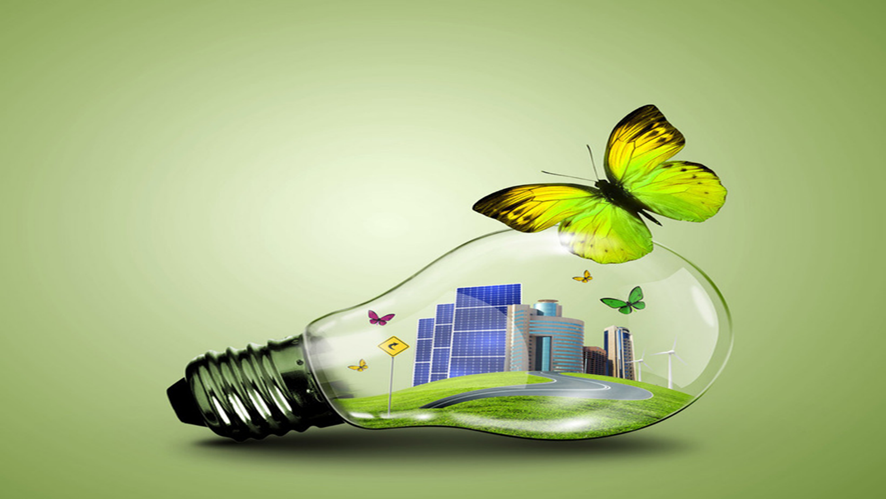 Сказки про электричество«Мишутка и электричество». Светлана Мягкова  2Рядом с лесом, где жил наш Мишутка, было небольшое озеро. Однажды на озеро приехали странные люди. На огромной грузовой машине они привезли металлический короб из которого во все стороны торчали толстые скрученные веревки. Люди между собой называли этот короб генератором и решали, где его лучше установить.
Мишутка наблюдал за ними из-за густых кустов малины и старался запомнить слово, которое они все время повторяли. Потом он тихонько выбрался из зарослей и бегом побежал к маме.
— Мама, мама, на наше озеро приехали люди и привезли с собой... Ну, скажи, как оно называется?  Гератор, негетор, таратор. — Мишутка пыжился изо всех сил, но слово было такое трудное, что вертелось на языке и совсем не хотело складываться в правильные звуки.
— Генератор, Мишутка, это генератор.
— Мама, а зачем он нужен? — пыхтел медвежонок и старательно повторял, —Этот гера-геранатор. Генератор. Уф, получилось!!! — и он довольно улыбнулся.
— Он нужен для того, чтобы получилось электричество. Ты знаешь, что это такое?
— Нет, — засопел медвежонок.
— Ну, слушай. Мы с тобой живем в лесу, питаемся медом, который нам дарят пчелки, разными корешками и ягодами. Смотри, как много их растет в лесу. А осенью ложимся спать и спим до самой весны, пока солнышко не начинает ярко светить. Нам не надо, чтобы было светло в нашей берлоге потому, что мы весь день проводим на улице. И пищу мы едим сырую. А вот люди — они совсем не такие. Спят они только ночью, пищу варят на печке, а днем ходят на работу. Живут они в больших домах, где и пользуются электричеством. Оно к ним прибегает по тоненьким проводам и зажигает в каждой квартире лампочки.
— Мамочка, какие-то ты слова неправильные говоришь! А что такое лампочки?
— Ох, Мишутка, ну до чего же ты любопытный! Лампочки — это такие маленькие, стеклянные штучки разной формы. Они могут быть круглыми, похожими на яблоко или вытянутыми, как сливы, или в виде спирали, похожие на змею, но чаще всего у них форма груши.
— А длинными, как палки, они могут быть? — Мишутка поудобнее уселся на траве.
— И как палки, и как звездочки. Разные-разные.
— Интересно, а как же это электричество, ой, электричество попадает в лампочки?
— Ох, ты и торопыга. Слушай меня и не перебивай. Все-все, что нас окружает, состоит из малюсеньких атомов. Атомы — это такие домики, где живут несколько братиков. Одного зовут Ядро, он самый старший, самый послушный и всегда совершает положительные поступки. Ядро сидит в домике и никуда из него не убегает. Поэтому его называют положительно заряженной частичкой. А его братики — неслухи, зовут их Электронами. Они постоянно прыгают, бегают и никого не слушают. Назвали их отрицательно заряженными частичками. Когда Электроны сильно расшалятся, они начинают прыгать с одного атома на другой, вот тогда и возникает электричество. Электричество — это энергия и передается она по проводам в виде электрического тока. Ток любит, чтобы все вокруг было ярким и красивым, поэтому он заряжает своей энергией лампочки и другие приборы. Они начинают гореть и работать.
— А почему он любит, чтобы все было яркое? — у Мишутки от любопытства зачесался нос.
— Наверное потому, что слово электрон, из которого получается ток, произошло от слова янтарь. А янтарь — это маленькие кусочки смолы. Они светятся и блестят, как солнечные лучи.
— Мамочка, спасибо, ты так все интересно рассказала, я все-все понял. Можно я сбегаю на озеро и посмотрю, провели люди туда электричество или нет? — и Мишутка от нетерпения стал прыгать на месте.
— Ох, торопыга, беги, только недолго. Скоро наступит ночь и я буду волноваться.
На берегу стоял большой шатер, к нему от генератора тянулось много проводов. Все стены и крыша шатра была украшена сотнями маленьких лампочек. Мишутка от удивления разинул рот и в это время какой-то человек махнул рукой и закричал:
— Включай.
Вы не представляете, какая в лесу наступила красота. Разноцветные огоньки бежали друг за другом, переливались то красным, то зеленым светом, потом на секундочку гасли и еще ярче вспыхивали ярко-желтыми и оранжевыми молниями. Откуда-то появлялся голубой цвет, вспыхивал и становился ярко-сиреневым. Все так искрилось и блестело, что Мишутка не мог оторвать глаз от этого зрелища. Потом он тихонько прошептал:
— Ой, как красиво!!! А что же здесь будет?
А вот, что здесь будет, я вам расскажу в следующий раз.«Мартышка и электричество»Пумяух   автор  И. А. КрыловНо Мишенькин совет лишь попусту пропал
Мартышка   пригласила в гости своего приятеля Косолапого Мишку.
– Хороший у тебя дом, – хвалил Мишка. И просторно и ванная кафелем красивым  отделана и паровое отопление.
– Да, хороший дом, – отвечала Мартышка. И просторно, и вода горячая и ванна и электричество. Вот, только одно плохо: когда суешь пальцы в розетку, бьёт током. Вся измучилась! Сколько не сую, результат один.
– Подожди, – удивился Мишка, – а ты что, не знаешь, что если сунуть пальцы в розетку, тебя током ударит?
– Но это же, мой дом! Я его купила, деньги заплатила!
– И что?
–  Ну, если дом мой, значит, и электричество в доме моё! Каждый месяц плачу.
– И что???
–  Ну, как, это, что?! Моё электричество в моём доме меня ж бьёт током! Это безобразие!
– Но так и будет. Это даже маленькие знают, что если пальцы в розетку сунешь, тебя ударит током.
– Но так не должно быть! Я хозяйка в этом доме! По какому праву оно меня бьёт?
– Без всякого права.
– Нет. Я так не согласна. Всё должно быть по закону.
– Но оно и убить однажды может!... А зачем ты суёшь пальцы в розетку?
– Как, зачем? Чтобы доказать, что я тут хозяйка!  Дело электричества мой дом освещать, ну, и всякие приборы крутить. А дерётся пусть в другом месте! Я его отучу драться! Я его отучу на меня вольты и амперы поднимать!
– Как отучишь?
– А я его бью в ответ.
– Как бьёшь?
– Кулаком. По розеткам. Одну уже разбила.
– Помогло?
– Нет. Всё равно бьёт. И руке больно. Об осколки поранилась. Но ничего! Я покажу, кто тут хозяин… точнее, хозяйка! Все розетки разобью, всё в доме разнесу, но заставлю себя уважать!
– А если ты не будешь совать пальцы в розетку?
– Нельзя! Обнаглеет в конец. На голову сядет. Нет, я буду совать пальцы и впредь, чтобы оно знало своё место.
– Но, ведь, правда, убить может!
– Значит, такова судьба. Но этого не должно случиться. Я верю в свою победу. Потому что моё дело правое. А электричество виновато и должно это понять рано или поздно.
– Извини, но ты сама виновата.
– Та-ак! Меня в моём доме бьют, а я ещё и виновата?! Ну, спасибо, милый друг!
 – Послушай, а давай ты сделаешь так: просто перестанешь пальцы в розетку совать. И оно тебя больше бить не будет. Живи себе, смотри телевизор, пылесось квартиру, суши голову феном. Оно же, электричество, пользу приносит.
– Послушай, Миша,  это мой дом?
– Ну, твой! Кто бы сомневался!
– Так какое право ты имеешь вмешиваться?! Это мой дом! Я хозяйка! Суверенная хозяйка! И делаю в доме то, что посчитаю нужным! В своём доме со своим электричеством я как-нибудь разберусь сама! Иди к себе домой и там хоть целуйся со своим электричеством! А в моём доме командовать не будешь. Ясно?! А, вообще, я думала, ты мой друг. А ты, оказывается, друг электричества. Эх ты…!
Медведь пожал плечами и пошёл домой.Сказка про электрический токСидел как-то Алеша дома. Мама не разрешила ему идти гулять, потому что на улице шел дождь и было очень холодно. Алеша лежал в своей комнате на ковре и играл в войну. Когда он победил всех врагов, ему стало скучно, и он начал оглядываться вокруг в поисках какого-нибудь интересного занятия. Сначала он хотел залезть на подоконник, но потом вспомнил, что высоко забираться нельзя. А на полу ничего интересного не было. Он зажмурился и начал играть в «темный лабиринт». Алеша полз на четвереньках вдоль стены и, натыкаясь руками на игрушки, пытался угадать, что же такое он нашел. Полз он, полз, и вдруг рука наткнулась на что-то круглое. Алеша открыл глаза и увидел розетку. Она была похожа на смешную мордочку с двумя круглыми глазками. Он долго рассматривал ее. Дырочки были как две таинственные пещерки.- Интересно, - подумал Алеша. – А вдруг там кто-то живет?Он, конечно, помнил, что мама строго-настрого запрещает трогать розетки, потому что в них электрический ток. Но в дырочках было темно и загадочно. Алеша попытался заглянуть туда сначала одним глазом, потом другим. Потом он прижался к розетке ухом и зажмурился: вдруг там живут волшебные человечки, которые сейчас затаились в темноте и перешептываются?Но внутри было тихо. Алеша открыл глаза и удивился. Вокруг было темно. Далеко впереди мерцал таинственный огонек. Он был такой красивый и походил на маленькую далекую звездочку. Алеша обрадовался и побежал ему навстречу. Он бежал и бежал, а огонек приближался. Вдруг Алеша заметил, что рядом с ним появился еще один. И еще, и еще. Огоньков стало так много, как звезд на небе. Они искрились и переливались, как праздничный салют.- Как красиво! – подумал Алеша. Огоньки плыли ему навстречу. Их была уже целая туча. Алеша остановился и прищурился. В темноте он увидел крошечные фигурки. Эта искристая туча колыхалась именно над ними.- Это же маленькие человечки! – вдруг понял мальчик.Это действительно были волшебные человечки. В руках у них были крохотные острые палочки, на кончиках которых сверкали огненные искры. И глаза у человечков тоже ярко горели в темноте. Только лица у них были ужасные. Едва Алеша разглядел их злобные сморщенные мордочки, как тут же захотелось ему бежать отсюда как можно дальше.Он бежал по темной дороге, а сзади свет разгорался все сильнее, все ярче. Алеша увидел, что бежит он вдоль черной каменной стены. За стеной что-то гудело и рычало, как будто там рвались на волю тысячи страшных злых зверей.Сзади тоже послышались крики. Искрящаяся толпа приближалась с невероятной скоростью. Алеша бежал изо всех сил, но человечки настигали его. Они уже тянулись к его ногам и жалили его своими острыми пиками. Алеша бежал и бежал, впереди показались два светлых круга. Чем ближе они становились, тем яснее понимал Алеша, что это два окошка электрической розетки, через которые волшебные силы и затянули его в это темное царство. А злые человечки как муравьи уже ползали по нему и больно кололи его своими огненными палочками. Алеша зажмурился и из последних сил выпрыгнул в отверстие розетки.Сидит он на полу: одежда в некоторых местах обгорела, вся в дырочках, кожа обожженная болит, а в глубине розетки мерцают искорки. И слышится тихий злобный голосок:- Подойди, подойди к розетке!-  Ну уж нет! – ответил Алеша и отполз от розетки подальше. – Я теперь к электричеству близко не подойду.Посидел он на полу и, прихрамывая, пошел к маме. С тех пор никогда больше не трогал он розетку.Стихотворения про электричество«Его величество – Электричество»В стране Энерголандии – 
Сияет дивный свет, 
В стране Энерголандии – 
Чего здесь только нет! 
Приборов электрических 
Полезных тут не счесть. 
Светильники, паяльники, 
Духовки, люстры, чайники
Видны повсюду здесь. 
А также телевизоры,
Камины, фены, миксеры, 
Гирлянды, холодильники, 
Торшеры, кипятильники, 
Компьютеры и тостеры –
Всего, короче, вдосталь тут… 
Страна Энерголандия –
В ней так уютно жить!
Но жить ещё комфортнее 
Тому, кто знает правила, 
И кто готов с законами 
Страны этой дружить! 
А кто об этих правилах 
Не знает ничего, 
Тому напомнит вежливо 
О них знаток известнейший – 
Синьор Штепселион!Электрический ток, электрический ток,
Погоди, не теки, потолкуем чуток.
Ты постой, не спеши, лошадей не гони.
Мы с тобой в этот вечер в квартире одни.Электрический ток, электрический ток,
Напряженьем похожий на Ближний Восток,
С той поры, как увидел я Братскую ГЭС,
Зародился к тебе у меня интерес.Электрический ток, электрический ток,
Говорят, ты порою бываешь жесток.
Может жизни лишить твой коварный укус,
Ну и пусть, все равно я тебя не боюсь!Электрический ток, электрический ток,
Утверждают, что ты — электронов поток,
И болтает к тому же досужий народ,
Что тобой управляют катод и анод.Я не знаю, что значит «анод» и «катод»,
У меня и без этого много забот,
Но пока ты течешь, электрический ток,
Не иссякнет в кастрюле моей кипяток.В розетках электричества –
Громадные количества.
Бежит оно по сёлам,
Бежит по городам.
При этом умудряется,
Представьте – умудряется,
Как в цирке, умудряется –
Бежать по проводам!Ему не отдыхается,
Журналов не читается,
Ему не нужно кресло
И не нужна кровать.
Не спит оно, не ест оно,
При этом умудряется,
Прекрасно умудряется
Повсюду поспевать:Сверлит, строгает, гладит –
С любой работой ладит.
И крутится, и вертится,
И варит, и прядёт.
И коврик пылесосит,
И в каждой лампе светит,
И за усы троллейбусы
По городу ведёт!Оно кругом встречается,
Но вот что получается:
Обидно, что потрогать нам
Его не суждено:
Когда его касаются,
Совсем чуть-чуть касаются –
Кусается,
Кусается
Немедленно оно!Вдаль, к деревням, городам
Он идет по проводам,
Светлое величество!
Это электричество.По горам, лесам и сёлам,
Деревням и городам
День и ночь бежит весёлый,
Быстрый ток по проводам.
Подгоняет электрички,
Зажигает в доме свет
И с компьютерной странички
Может дать любой совет.
И придёт на помощь первым
Из-за тысячной версты…
Только он ужасно нервный
И не любит суеты.
Надо знать: его дорога
В проводах таится. НО!!!
Малым детям даже трогать
Провода запрещено:
Непослушных деток ток
Бьёт сильней, чем молоток!Оно кругом встречается,
Но вот что получается:
Обидно, что потрогать нам
Его не суждено:
Когда его касаются,
Совсем чуть-чуть касаются –
Кусается, кусается
Немедленно оно!Загадки про электричество и электроприборыБез ног бежит, без огня горит.
(Электричество)По тропинкам я бегу, без тропинки не могу.Где меня, ребята, нет, не зажжется в доме свет.(Электрический  ток)Очень строгий контролер со стены глядит в упор, 
Смотрит, не моргает: стоит только свет зажечь 
Иль включить в розетку печь - все на ус мотает.(Электросчетчик)Он бежит по проводам, 
Свет несёт в квартиру нам. 
Чтоб работали приборы: 
Холодильник, мониторы, 
Кофемолка, пылесос, 
Он энергию принёс.
(Электрический ток)В кухне шкаф высокий белый 
Охладит продукты смело, 
Сделает в два счета льдины – 
Это, дети, - …
(Холодильник)
Видишь, пар весёлый вьётся, 
Чай кипит, пирог печётся: 
Распыхтелась неспроста 
Наша электро... (чайник)  Вот простынки гладит мама: 
Это кто снуёт упрямо? 
Над доской – горячий юг! 
Ну-ка, что это?..
(Утюг)Не посуда для варенья, 
Не бутон цветка на ветке – 
Эта штука, без сомненья, 
Называется...
(Розетка)Чем едят приборы ваши: 
Фен, стиральная машинка?
Электричество - не каша 
Но едят, конечно, ...
(Вилкой)

Дом – стеклянный пузырёк, 
И живет в нём – огонёк! 
Днём он спит, а как проснётся, 
Ярким пламенем зажжётся.
(Лампочка)
Что за чудо, что за ящик? 
Сам — певец и сам — рассказчик, 
И к тому же заодно 
Демонстрирует кино.
(Телевизор)
Он охотно пыль глотает, 
Не болеет, не чихает.
(Пылесос)Ночь. Но если захочу, 
Щёлкну раз — 
И день включу.
(Выключатель)Очень строгий контролёр 
Со стены глядит в упор,
Смотрит, не моргает: 
Стоит только свет зажечь, 
Иль включить в розетку печь — 
Всё на ус мотает.(Электросчётчик)По тропинкам я бегу,
Без тропинки не могу. 
Где меня, ребята, нет, 
Не зажжётся в доме свет.
(Электрический ток)
К дальним сёлам, городам 
Кто идёт по проводам? 
Светлое величество! 
Это... (Электричество)Есть у меня в квартире робот.
У него огромный хобот.
Любит робот чистоту
И гудит, как лайнер «ТУ».
Он охотно пыль глотает,
Не болеет, не чихает.(Пылесос)
Полюбуйся, посмотри –
Полюс северный внутри!
Там сверкает снег и лед,
Там сама зима живет.
Навсегда нам эту зиму
Привезли из магазина.
(Холодильник)
Живет в нем вся Вселенная,А вещь обыкновенная.
(Телевизор)
Через поле и лесок
Подается голосок.
Он бежит по проводам
Скажешь здесь —
А слышно — там.
(Телефон)Я пыхчу, пыхчу, пыхчу,
Больше греться не хочу.
Крышка громко зазвенела:
«Пейте чай, вода вскипела!»
 (Электрочайник)
Мигнет, моргнет,
В пузырек нырнет,
В пузырек под потолок,
Ночью в комнате денек!
(Электрическая лампочка)Мороз в большом шкафу живет,Любую порчу изведет,И потому в шкафу всегдаВ достатке свежая еда. (Холодильник)В железной трубке грозный джин,А я над грозным — господин.Открою трубку, он шипит,На волю вырваться спешит.Злой дух огнем я укрощаю,Его в слугу я превращаю.Исправно службу джин несет:Он варит, жарит и печет. (Газовая плита)На кухне рад он вам помочь,Как помогает маме дочь:Продукты измельчает,Их крошит и взбивает.Вот свежий сок, фруктовый плов —И легкий завтрак вам готов. (Кухонный комбайн)От этого окна отходят все с трудом:Оно хоть и мало, да мир огромный в нем. (Телевизор)Любимое всем хочется продлить.Я помогу вам разрешить задачу:Сто раз на дню сумею повторитьКонцерт, мультфильм иль телепередачу. (DVD-проигрыватель)Любую музыку, что ты мне заказал,Исполнят знаменитые оркестры,Тебе споют все звезды и маэстро,Со мной твой дом —большой концертный зал. (Музыкальный центр)С ним вволю можно поигратьИ дома целый мир познать,И с другом быть наедине,И быть работником в стране. (Компьютер)В руке волшебный аппарат,Волшебно клавиши горят.Лишь палец клавиши коснется,Тотчас кто нужен отзовется. (Мобильный телефон)Я время не могу затормозить,Мгновенье лишь могу остановить. (Фотоаппарат)Горячий ветер сушит и пушит,Горячий ветер красоту творит. (Фен)В коробку грязное свалилось,Там едким щелоком умылось,Как белка в колесе крутилосьИ чистым вдруг на свет явилось. (Стиральная машина)На реке рябит,Пароход пыхтит,А за ним-то гладь —Глаз не оторвать. (Утюг)                                                                             Существо живет в квартире,Нет его чудесней в мире,Потому что до сих порЕст оно лишь пыль да сор. (Пылесос)Отважно с мраком бойВедет накоротке,                                     Хоть жизнь ее самойВисит на волоске. (Электрическая лампочка)Пословицы, поговоркиЭлектриком быть – людям свет и радость дарить.***Без электричества жить – часто грустить.***Лампочка маленькая, а света много дает.***Без ног бежит, без огня горит.***Светлое величество! Это электричество.Спасибо Ильичу - электричеством свечу!Ток своих не бьет.Гроза бьет в высокое дерево.Электричество может поджарить ваш ужин, но так же оно может поджарить и вас.Лампочка Ильича лучше, чем свеча.При ударе током бывает говорят: "Бьет? Значит любит".Гроза - милость божья.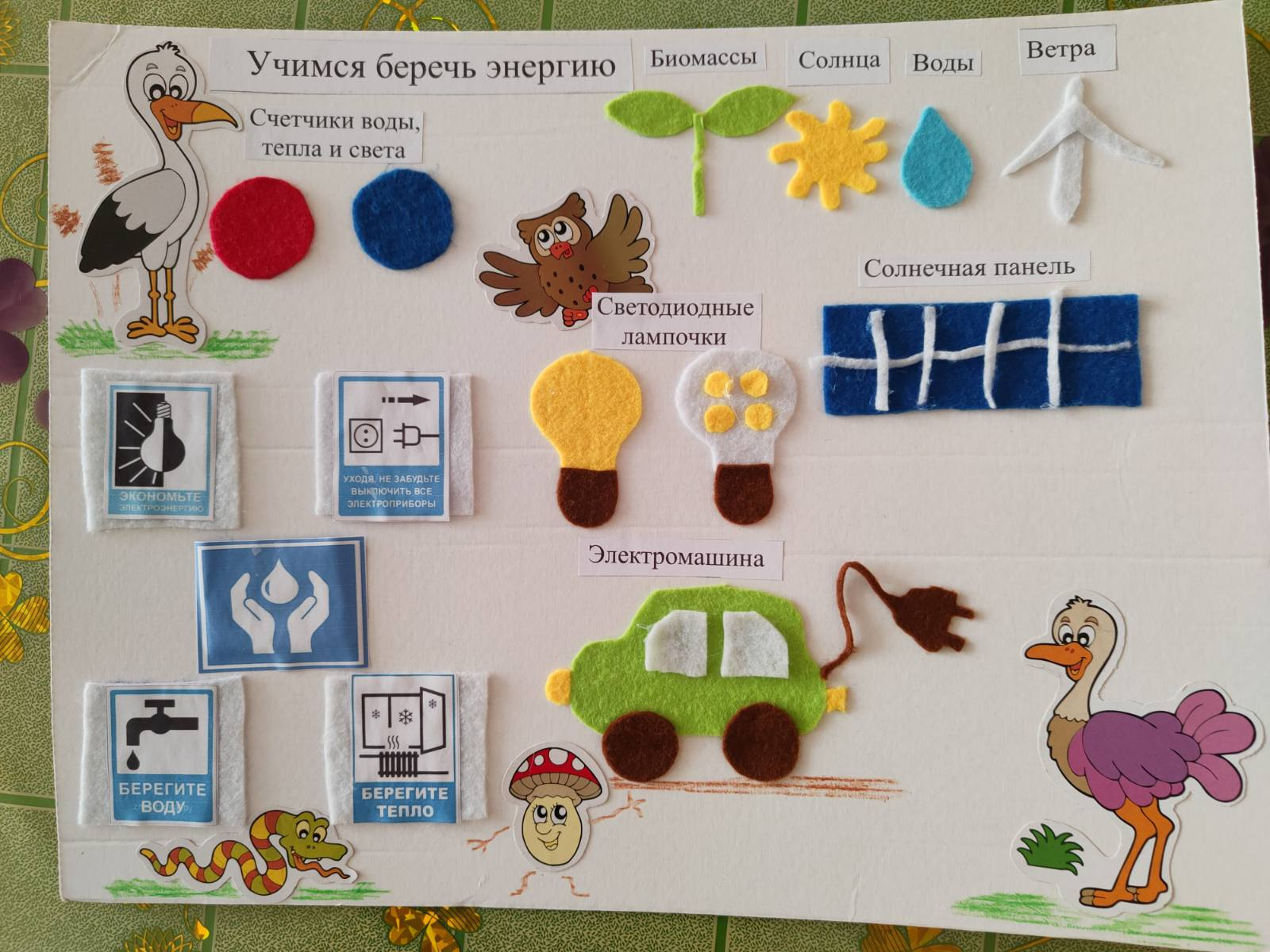 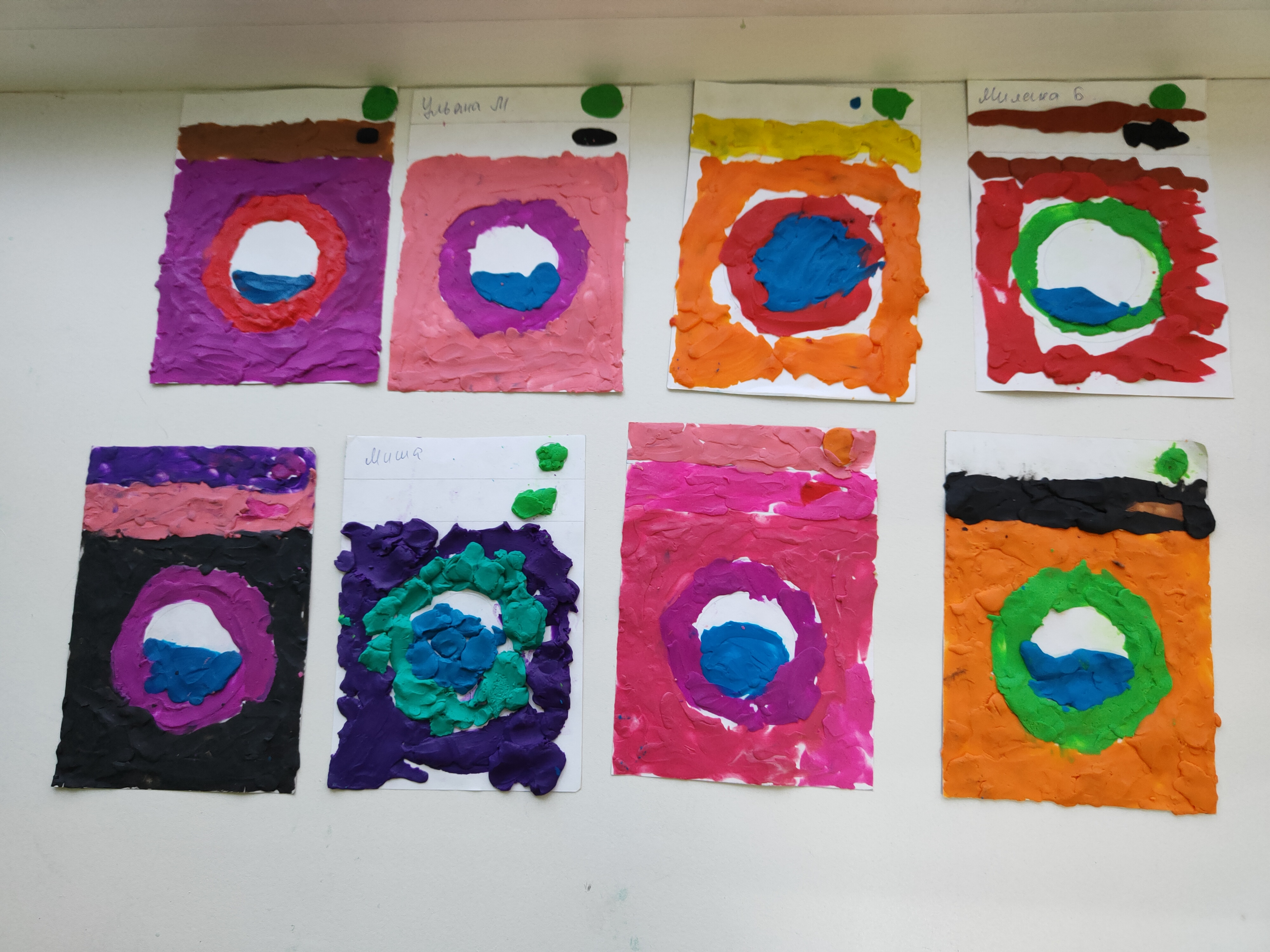 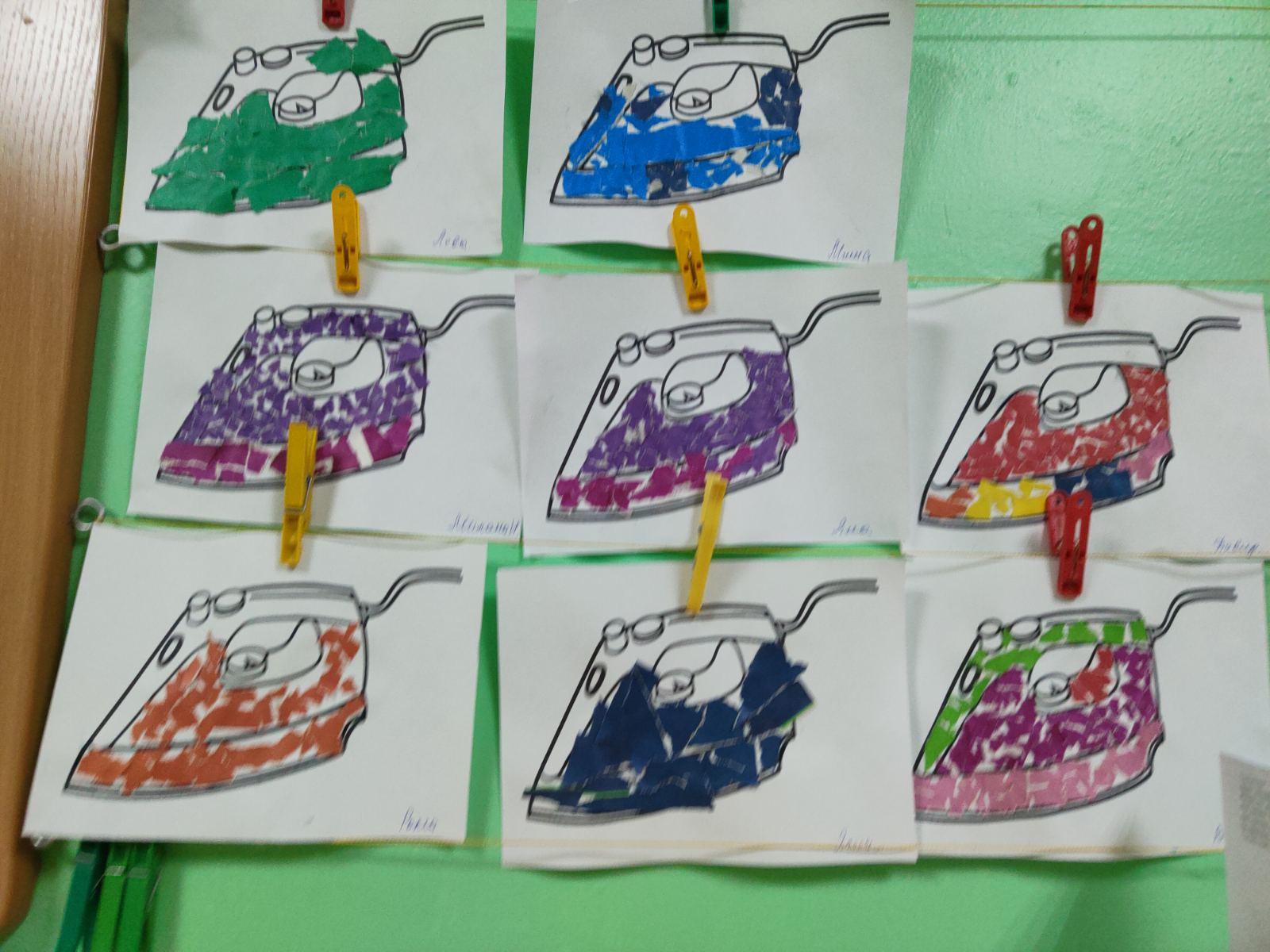 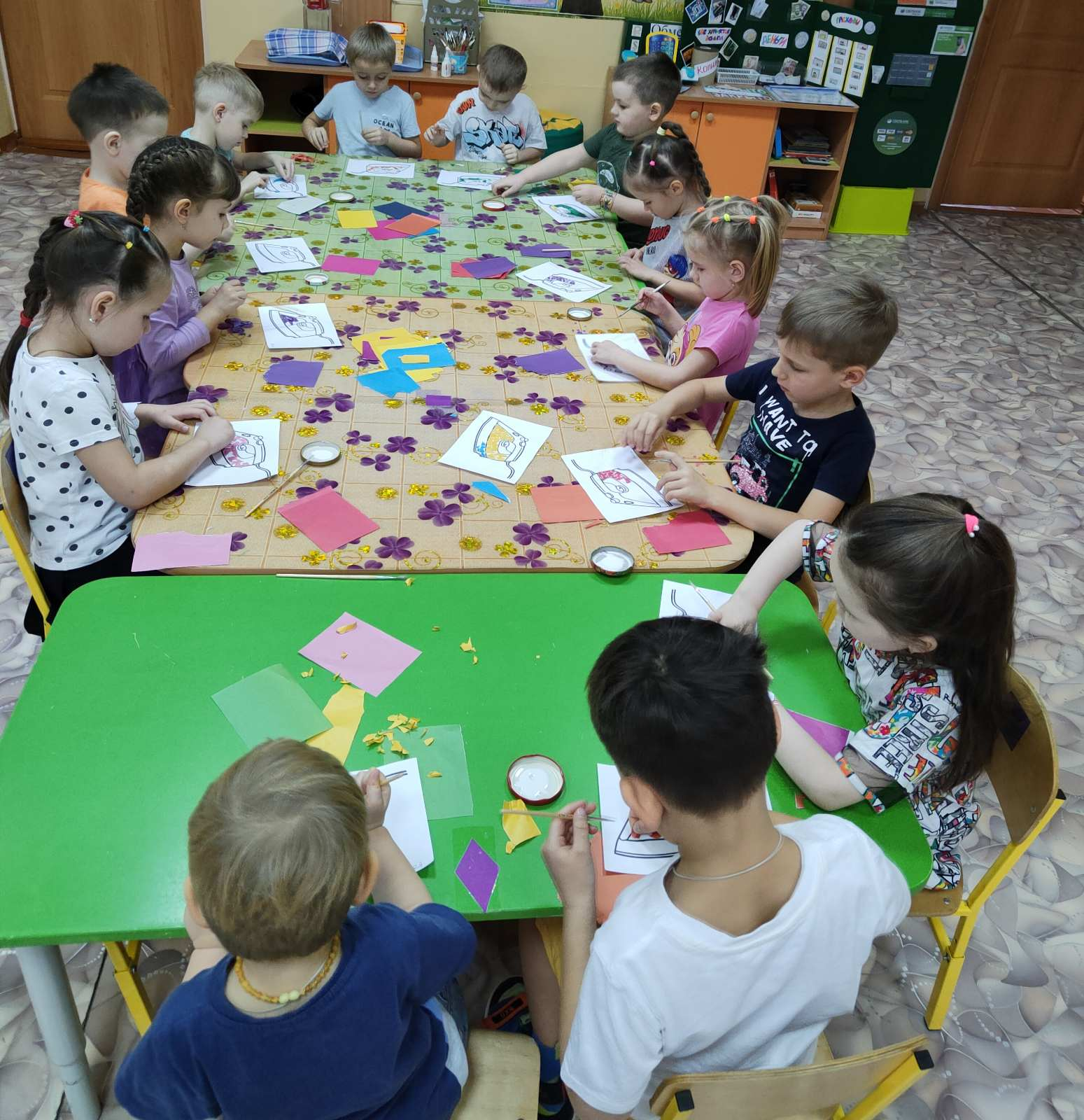 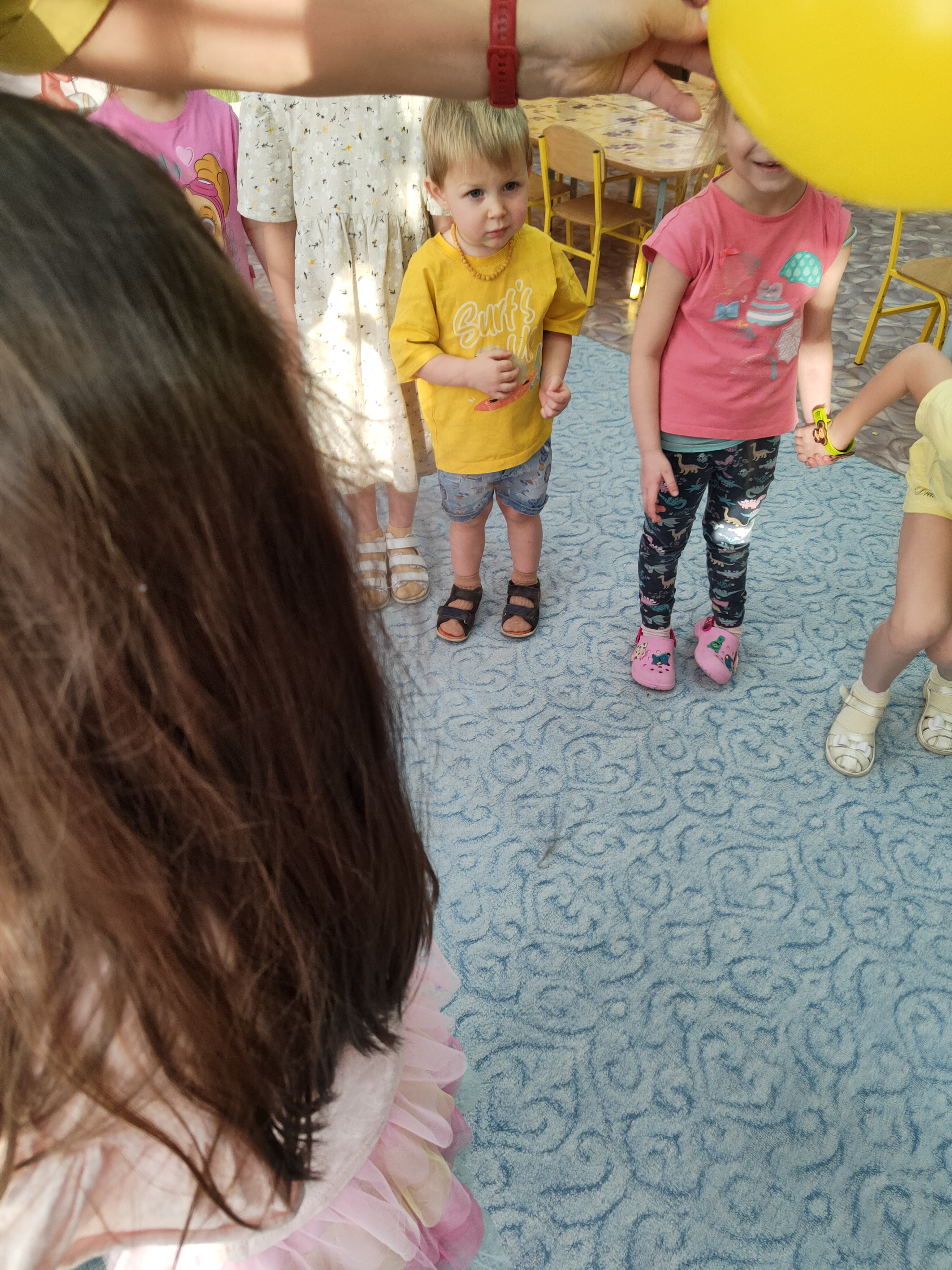 Что мы знаем?Что мы хотим узнать?Что надо сделать, чтобы узнать?Свет бывает естественным и искусственным.Искусственный свет нам дает тепло, можно приготовить еду, стирать на стиральной машине, в холодильнике долго сохраняются свежими продукты.А, как бы мы жили без света?Наша жизнь была бы скучной и темной.Когда появился свет?Как появился свет?Каким был первый свет?Найти и прочитать книги и  энциклопедии.Посмотреть видеофильмы, презентации.Рассмотреть фотографии, иллюстрации.Спросить у родителей.